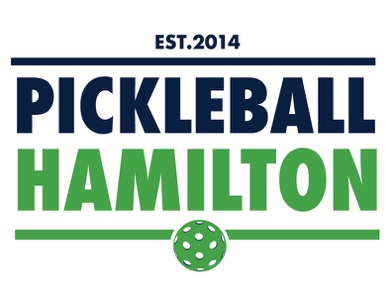 Summer 2019 ScheduleProgram DescriptionsOpen Group Play: A typical pickleball format that encourages mixing and mingling with fellow enthusiasts. This is an inclusive format that will be governed by a 4 off, 4 on system.  It is coordinated by those on-site, and it is designed to be welcoming, fair and fun for all.Bring Your Own Group (B.Y.O.G.): This program allows members and guests to create their own group (much like tennis) and play with them exclusively.  We encourage members to create a group of co-workers, friends, family or like-minded players.Super League: This is for our most advanced players. These players are preparing to compete in competitive tournament play, fine-tuning their skills or readying for provincial/national/international competitions.Development Group: This is for those members/guests that are new to the sport and are just getting comfortable with the skills/strategies/movements necessary for success.Ye Olde Squire Pub Night: Free finger-foods, good conversation and a cold beverage await. This is an open group play evening that promotes camaraderie, friendship and getting to know your fellow members.3.5 + Shootout!: This format features four players per court. Every player will partner with their court-mates for one match—top two players move up the ladder, while the bottom two drop down. It’s a battle for supremacy!Regional Advanced League 4.0+: Players from around Southern Ontario arrive to compete against the area’s best.DayTimeProgramCourtsMonday9:00 am-12:00 pmOpen Group Play 3.5 to 5.01-39:00 am-12:00 pmOpen Group Play--Novice to 3.04-612:00-6:00 pmB.Y.O.G.1-66:00-10:00 pmSuper League 4.0+1-36:00-10:00 pmOpen Group Play—All levels4-6Tuesday9:00 am-12:00 pmB.Y.O.G.1-39:00 am-12:00 pmOpen Group Play 3.0 to 5.04-612:00-6:00 pmB.Y.O.G.1-66:00-10:00 pmDevelopment Group1-36:00-10:00 pmOpen Group Play—All levels4-6Wednesday9:00 am-12:00 pmOpen Group Play—All Levels1-39:00 am-12:00 pmOpen Group Play—3.5 to 5.0-CLINICS4-612:00-6:00 pmB.Y.O.G.1-66:00-10:00 pm3.5+ Shootout!1-36:00-10:00 pmOpen Group Play—All Levels4-6Thursday9:00 am-12:00 amB.Y.O.G.1-39:00 am-12:00 pmOpen Group Play—3.0 to 5.04-612:00-6:00 pmB.Y.O.G.1-66:00-10:00 pmYe Olde Squire Pub Night—All levels1-6Friday9:00 am-12:00 pmSuper League 4.0+1-39:00 am-12:00 pmOpen Group Play—All levels4-66:00-10:00 pmOpen Group Play--Novice to 3.01-36:00-10:00 pmOpen Group Play—3.5 to 5.04-6Saturday9:00 am-12:00 pmOpen Group Play—3.5 to 5.01-39:00 am-12:00 pmOpen Group Play—Novice to 3.04-612:00-6:00 pmOpen Play—All Levels1-312:00-6:00 pmB.Y.O.G.4-66:00-10:00 pmOpen Group Play—All levels1-6Sunday9:00 am-2:00 pmOpen Group Play—3.5 to 5.01-39:00 am-2:00 pmOpen Group Play—Novice to 3.04-62:00-6:00 pmRegional Advanced League 4.0+1-66:00-10:00 pmB.Y.O.G.1-6